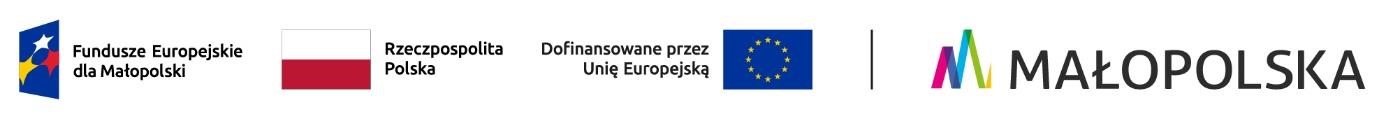 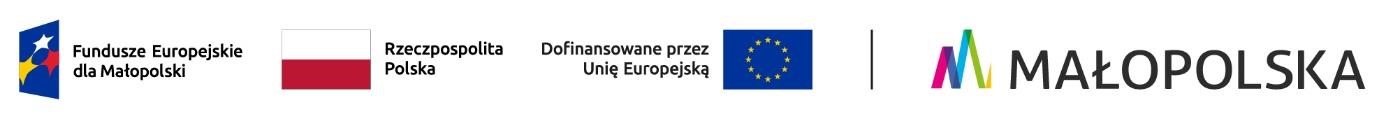 Załącznik nr 2 do Regulaminu rekrutacji i uczestnictwa w projekcie „Projekt Nowa Praca w Małopolsce”  UMOWA UCZESTNICTWA W PROJEKCIE „Projekt Nowa Praca w Małopolsce”  Umowa nr: ……/…………/……….../………/UU1 zawarta w dniu …………… r. pomiędzy: Małopolską Agencją Rozwoju Regionalnego S.A. z siedzibą w Krakowie, adres ul. Kordylewskiego 11, 31-542 Kraków, wpisaną przez Sąd Rejonowy dla Krakowa - Śródmieścia w Krakowie, Wydział XI Gospodarczy Krajowego Rejestru Sądowego do Rejestru Przedsiębiorców pod numerem KRS 0000033198, nr NIP: 676-005-88-47, REGON: 350239017, kapitał zakładowy: 87 675 000 zł (w całości wpłacony), reprezentowaną przez:  Małgorzatę Małek – Dyrektora Departamentu Współpracy Regionalnej na podstawie pełnomocnictwa z dnia 25.04.2024 r. zwaną dalej lub „Realizatorem projektu”, a Panem/Panią………………, zamieszkałą/m w ……………….., NIK projektowy ……………………… zwanym/ą dalej Uczestnikiem/Uczestniczką projektu. Projekt „Projekt Nowa Praca w Małopolsce” realizowany jest w ramach Działania 6.6 Rozwój kompetencji kadr i adaptacja do zmian typ projektu B: kompleksowe programy typu outplacementu realizowanego w ramach Programu Fundusze Europejskie dla Małopolski 2021 – 2027, Priorytet 6. Fundusze europejskie dla rynku pracy, edukacji i włączenia społecznego§ 1 Przedmiot umowy 1. Przedmiotem niniejszej Umowy jest udzielenie przez Realizatora projektu nieodpłatnych form wsparcia służących aktywizacji zawodowej lub poprawie sytuacji na rynku pracy Uczestnika/Uczestniczki projektu współfinansowanych z Programu Fundusze Europejskie dla Małopolski 2021 – 2027 w ramach Działania 6.6 Rozwój kompetencji kadr i adaptacja do zmian typ projektu B: kompleksowe programy typu outplacementu realizowanego w ramach Programu Fundusze Europejskie dla Małopolski 2021 – 2027, Priorytet 6. Fundusze europejskie dla rynku pracy, edukacji i włączenia społecznego.2. Uczestnik/Uczestniczka projektu może zostać objęty/a: Diagnozą i identyfikacją potrzeb Uczestników Projektu (IPD) Pośrednictwem pracy/Poradnictwem/Doradztwem indywidualnym i grupowym/Wsparciem motywacyjnym/Zatrudnieniem wspomaganym Wsparciem bezpośrednim Uczestników – szkolenia prowadzące do podniesienia, uzupełnienia, zmiany kwalifikacji lub kompetencji Wsparciem bezpośrednim Uczestników – inicjatywy przygotowujące do podjęcia zatrudnienia – staże Wsparciem bezpośrednim Uczestników – wsparcie finansowe na rozpoczęcie własnej działalności gospodarczej wraz z usługami szkoleniowymi na etapie poprzedzającym rozpoczęcie działalności gospodarczej Wsparciem bezpośrednim Uczestników – dotacje na doposażenie lub wyposażenie stanowiska pracy u pracodawcy Wsparciem bezpośrednim Uczestników – subsydiowane zatrudnienie Wsparciem bezpośrednim Uczestników – wsparcie adaptacyjne dla pracownika, który uzyskał zatrudnienie w ramach projektu, w tym szkolenia i doradztwo Wsparciem bezpośrednim Uczestników – wsparcie inicjatyw na rzecz podnoszenia zdolności do mobilności geograficznej Wsparciem bezpośrednim Uczestników – inne narzędzia, metody, programy służące aktywizacji zawodowej lub poprawie sytuacji na rynku pracy Wsparciem bezpośrednim Uczestników – wykorzystanie doświadczeń w zakresie realizacji analogicznych programów np. programów outplacementowych z innych krajów europejskich. 3. Uczestnik/Uczestniczka projektu otrzymuje wsparcie na zasadach i warunkach określonych w niniejszej Umowie oraz umowach dotyczących poszczególnych form wsparcia.  § 2 Okres udzielania wsparcia Wsparcie udzielane będzie w okresie od dnia podpisania umowy do dnia zakończenia udziału w Projekcie, nie dłużej jednak niż do dnia zakończenia projektu. Zakończenie udziału w projekcie następuje w dniu zrealizowania wsparcia przewidzianego na podstawie IPD dla Uczestnika/Uczestniczki projektu lub z chwilą rozwiązania niniejszej umowy na wniosek Uczestnika/Uczestniczki projektu/Realizatora projektu, przy czym nie później niż w dniu zakończenia realizacji projektu. Zaprzestanie udziału w Projekcie następuje również w przypadku skreślenia z listy Uczestników projektu w przypadku zaistnienia, co najmniej jednej z następujących okoliczności: stwierdzenia złożenia nieprawdziwych oświadczeń związanych z kwalifikacją do projektu, złożenia wypowiedzenia uczestnictwa w Projekcie w formie pisemnej (mail/pismo) z ważnych przyczyn losowych, odmówienia bez uzasadnionej przyczyny przyjęcia propozycji formy wsparcia przewidzianej w projekcie, przerwanie z własnej winy realizacji Indywidualnego Planu Działania,  podjęcia zatrudnienia, które uniemożliwiałoby realizację zaplanowanego wsparcia, naruszenie postanowień Regulaminu rekrutacji i uczestnictwa w projekcie lub umów dotyczących poszczególnych form wsparcia. Rodzaj, zakres i wymiar czasowy form wsparcia wynika z Indywidualnego Planu Działania opracowanego wspólnie przez Doradcę zawodowego i Uczestnika/ Uczestniczkę projektu. IPD może podlegać zmianom.  § 3 Prawa i obowiązki stron Prawa i obowiązki Uczestników projektu oraz Realizatora projektu, związane z realizacją projektu oraz z realizacją wsparcia na rzecz Uczestników projektu określone są w Regulaminie rekrutacji i uczestnictwa w projekcie „Projekt Nowa Praca w Małopolsce”. Uczestnik/Uczestniczka projektu oświadcza, iż zapoznał/a się z Regulaminem rekrutacji i uczestnictwa w projekcie „Projekt Nowa Praca w Małopolsce” i zobowiązuje się do respektowania zawartych w nim postanowień oraz spełnia warunki uczestnictwa w nim określone.  Uczestnik/Uczestniczka projektu jest zobowiązany/a do:  niezwłocznego informowania Realizatora projektu o zmianie statusu sytuacji zawodowej,niezwłocznego informowania Realizatora projektu o zmianie adresu zamieszkania oraz innych okolicznościach mogących mieć wpływ na możliwość udziału w projekcie,  aktywnego uczestnictwa we wszystkich formach wsparcia realizowanych zgodnie z Indywidualnym Planem Działania, pokrycia ze środków własnych wszelkich wydatków niekwalifikowanych w ramach projektu, udostępnienia swoich danych, w tym danych teleadresowych niezbędnych do monitoringu, kontroli i ewaluacji projektu,  udzielania wszelkich informacji związanych z uczestnictwem w Projekcie Instytucjom zaangażowanych, we wdrażanie Programu Fundusze Europejskie dla Małopolski 2021 – 2027, Priorytet 6. Fundusze europejskie dla rynku pracy, edukacji i włączenia społecznego,  poinformowania Realizatora projektu o zmianie statusu na rynku pracy, w tym uzyskaniu kwalifikacji po zaprzestaniu lub zakończeniu udziału w Projekcie „Projekt Nowa Praca w Małopolsce”, tj.: w ciągu 4 tygodni od zakończenia udziału w Projekcie udostępnienia danych dotyczących statusu na rynku pracy oraz informacji nt. udziału w kształceniu lub szkoleniu oraz uzyskania kwalifikacji lub nabycia kompetencji (w zakresie podjęcia pracy / kontynuowania zatrudnienia /  rozpoczęcia prowadzenia działalności gospodarczej / zarejestrowania się jako osoba bezrobotna / podjęcia kształcenia lub szkolenia po opuszczeniu projektu / uzyskania kwalifikacji po opuszczeniu programu / polepszenia sytuacji po opuszczeniu projektu) oraz dostarczenie dokumentów potwierdzających zmianę statusu na rynku pracy,  przestrzegania norm współżycia społecznego oraz porządku organizacyjnego na warsztatach/szkoleniach/stażach. Realizator projektu nie ponosi odpowiedzialności za zniszczenia/dewastacje obiektu szkoleniowego, sal szkoleniowych dokonanych umyślnie lub w przypadku rażącego niedbalstwa przez Uczestnika/Uczestniczkę projektu - ewentualne koszty w zakresie naprawy, usuwania zniszczeń ponosi Uczestnik/Uczestniczka projektu, natychmiastowego informowania Realizatora projektu o zmianie jakichkolwiek danych osobowych i kontaktowych wpisanych w formularzu rekrutacyjnym oraz udzielania wszelkich informacji związanych z uczestnictwem w projekcie instytucjom zaangażowanym we wdrażanie Programu Fundusze Europejskie dla Małopolski 2021 – 2027, Priorytet 6. Fundusze europejskie dla rynku pracy, edukacji i włączenia społecznego.W okresie trwania niniejszej umowy strony są zobowiązane informować się nawzajem na piśmie/e-mailem o każdej zmianie adresu swojego zamieszkania lub siedziby. W razie zaniedbania tego obowiązku nieodebraną korespondencję, wysłaną listem poleconym za potwierdzeniem odbioru na ostatnio podany przez Uczestnika/Uczestniczkę projektu adres, uważa się za doręczoną.  § 4 Reklamacja usług Uczestnik/Uczestniczka projektu ma prawo do złożenia reklamacji w terminie 5 dni kalendarzowych od daty zakończenia świadczenia usług związanych z udzielonymi formami wsparcia. Reklamacja musi zostać złożona w formie pisemnej w biurze projektu/listem poleconym na adres: 31-542 Kraków, ul. Kordylewskiego 11. Za datę złożenia reklamacji uznaje się datę wpływu.  Zgłoszenie reklamacyjne powinno zawierać: NIK, nazwę/imię i nazwisko Uczestnika/Uczestniczki projektu oraz adres siedziby/miejsce zamieszkania, przedmiot reklamacji (nazwa usługi/tytuł szkolenia, termin, miejsce, itp.) wraz z uzasadnieniem. Zgłoszona reklamacja zostanie rozpatrzona przez Realizatora projektu nie później niż w ciągu 15 dni kalendarzowych liczonych od momentu jej otrzymania. W uzasadnionych przypadkach czas ten może ulec wydłużeniu (np. konsultacje prawne, opinia rzeczoznawcy). O decyzji co do rozpatrzenia reklamacji Uczestnik/Uczestniczka projektu zostanie powiadomiony/a drogą pocztową lub drogą elektroniczną. Możliwe formy rekompensaty w przypadku pozytywnego rozpatrzenia reklamacji: ponowne wykonanie usługi lub jej części, inne - do uzgodnienia z Uczestnikiem projektu. Realizator projektu zastrzega sobie prawo do pozostawienia reklamacji bez rozpatrzenia w przypadku, gdy reklamacja zostanie złożona po przekroczeniu terminu wskazanego w umowie na jej złożenie lub będzie wynikać z nieznajomości postanowień niniejszego Regulaminu rekrutacji i uczestnictwa w projekcie „Projekt Nowa Praca w Małopolsce” oraz niniejszej umowy.  § 5 Zmiana umowy Zmiany zapisów Umowy, wymagają aneksu w formie pisemnej. Jeżeli wniosek o zmianę Umowy pochodzi od Uczestnika/Uczestniczki projektu, zobowiązany/a jest przedstawić wniosek Realizatorowi projektu nie później niż w terminie 30 dni przed dniem, w którym zmiana umowy w tym zakresie powinna wejść w życie.  Zasada, o której mowa w ust. 2 nie dotyczy sytuacji, gdy niezachowanie terminu, o którym mowa w ust. 2 nastąpi z przyczyn niezależnych od Uczestnika/Uczestniczki projektu lub zostało zaakceptowane przez Realizatora projektu. Niniejsza umowa może ulec zmianie w wyniku zmian: dokumentów programowych Programu Fundusze Europejskie dla Małopolski 2021 – 2027, Priorytet 6. Fundusze europejskie dla rynku pracy, edukacji i włączenia społecznego; umowy o dofinansowanie projektu lub wytycznych instytucji nadzorującej.  W przypadku wskazanym w ust. 4, Uczestnik/Uczestniczka projektu zobowiązany/a jest do podpisania aneksu umowy przedstawionego przez Realizatora. Niepodpisanie aneksu skutkować będzie zakończeniem udziału w projekcie. § 6 Rozwiązanie umowy Uczestnik/Uczestniczka projektu może rozwiązać umowę z ważnych przyczyn losowych w każdym czasie, co jest jednoznaczne z zaprzestaniem uczestniczenia w Projekcie. Realizator projektu może wypowiedzieć Umowę ze skutkiem natychmiastowym, oznaczającym wykluczenie Uczestnika/Uczestniczki z udziału w projekcie, w przypadkach, kiedy: nie wypełni, bez usprawiedliwienia, jednego ze swych zobowiązań i po otrzymaniu pisemnego upomnienia nadal ich niewypełnienia lub nie przedstawi w okresie 5 dni kalendarzowych stosownych wyjaśnień, przedstawi fałszywe lub niepełne oświadczenia w celu uzyskania wsparcia, odmówi bez uzasadnionej przyczyny przyjęcia propozycji rekomendowanej dla Uczestnika projektu formy wsparcia przewidzianej w projekcie, podejmie zatrudnienie uniemożliwiające kontynuację zaplanowanego wsparcia, z własnej winy przerwie realizację Indywidualnego Planu Działania. W przypadkach, o którym mowa w ust. 1 i 2 Uczestnik projektu traci prawo do ponownego zgłoszenia się do projektu. § 7 Postanowienia końcowe Spory związane z realizacją niniejszej umowy strony będą starały się rozwiązać polubownie. W przypadku braku porozumienia spór będzie podlegał rozstrzygnięciu przez sąd powszechny właściwy dla siedziby Realizatora projektu. Wszelkie wątpliwości związane z realizacją niniejszej umowy wyjaśniane będą w formie pisemnej. Umowa została sporządzona w dwóch jednobrzmiących egzemplarzach, po jednym dla każdej ze stron. …………………………………………………… 	             	 podpis Uczestnika/Uczestniczki projektu  …………………………………………………… podpis Realizatora projektu         